ObjectBigger ThanSmaller Than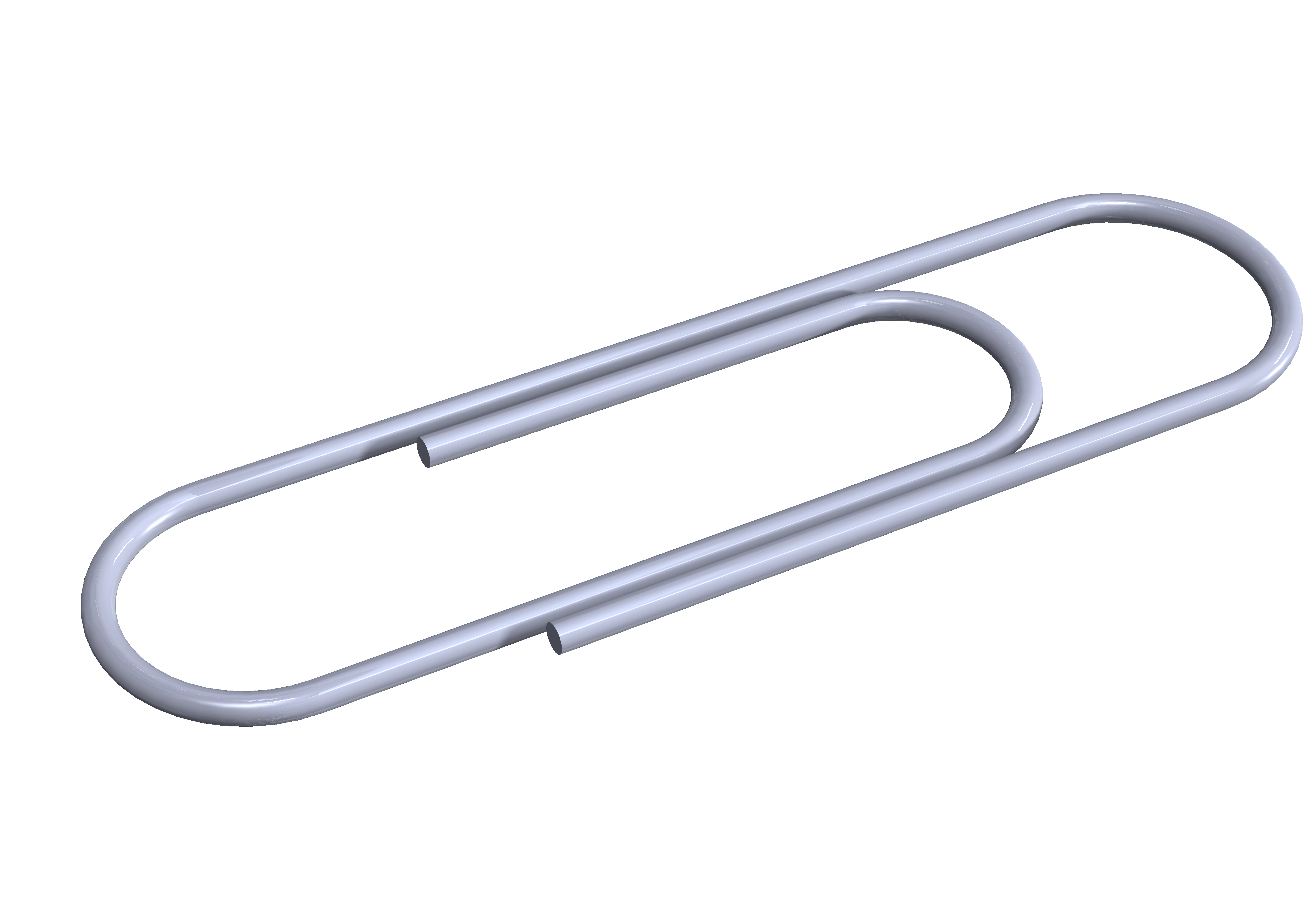 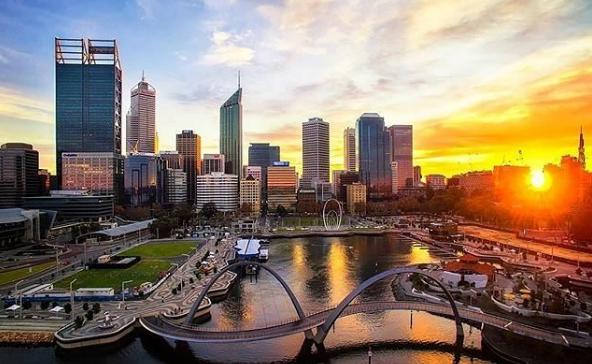 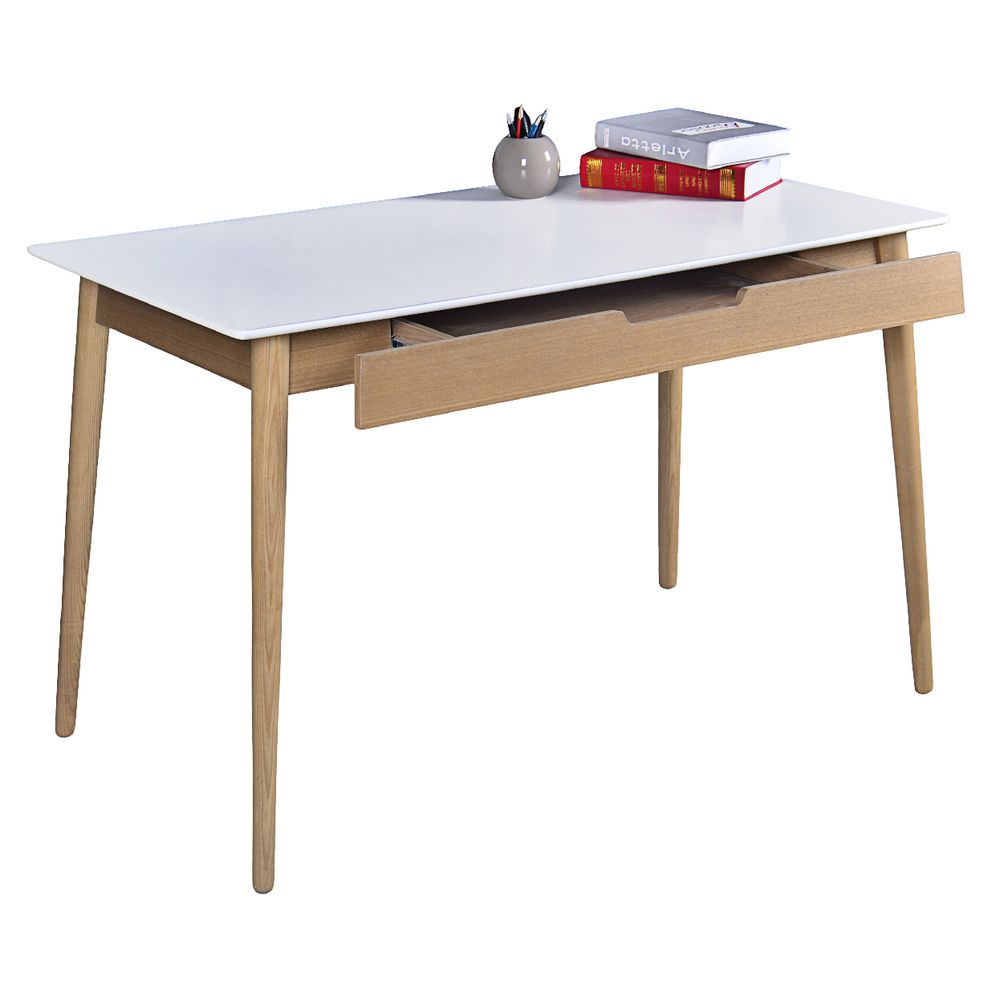 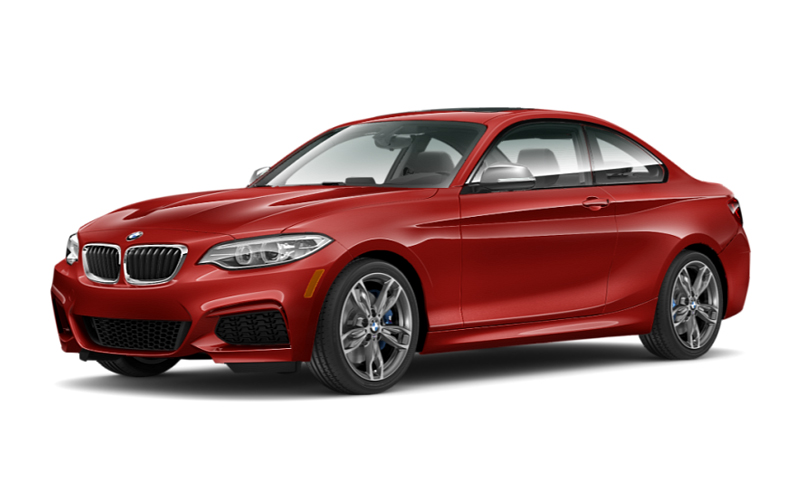 